REPUBLIQUE ALGERIENNE                                                                                                                                                                                                                                                                                                       MINISTERE DE L’ENSEIGNEMENT SUPERIEUREDEMOCRATIQUE ET POPULAIRE                                                                                                                                                                                                                                                                                              ET DE LA RECHERCHE SCIENTIFIQUE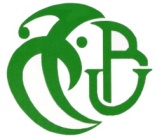 	                Établissement : Université Blida 1                                 Institut : Architecture et Urbanisme                                 Département :   ArchitectureRELEVE DE NOTESAnnée Universitaire : 2016/2017Nom :  ………………                                                           Prénom : ……………                                                        Date de naissance :…………………..                                       à : ……………………N° d’inscription : 161632022413                                   Domaine : Sciences et Technologies                     Filière : Architecture et Urbanisme                  Spécialité : Architecture.Diplôme préparé : Licence Académique  ANNEE : L1Moyenne annuelle : 10.23                                                                                              Total des crédits cumulés pour l’année (S1+S2) :60.00                                                                  Total des crédits cumulés dans le cursus : 60.00Décision du jury : Admis /Session 1    Le Chef de DépartementDate : Blida Le………………….....................SemestreUnités d’Enseignement (U.E)Unités d’Enseignement (U.E)Unités d’Enseignement (U.E)Unités d’Enseignement (U.E)Matière(s) constructive(s) de l’unité d’enseignementMatière(s) constructive(s) de l’unité d’enseignementMatière(s) constructive(s) de l’unité d’enseignementRésultats obtenusRésultats obtenusRésultats obtenusRésultats obtenusRésultats obtenusRésultats obtenusRésultats obtenusRésultats obtenusRésultats obtenusSemestreNatureCode etIntituléCrédit RequisCoefIntitulé(s)Crédit RequisCoefMatièresMatièresMatièresU.EU.EU.ESemestreSemestreSemestreSemestreNatureCode etIntituléCrédit RequisCoefIntitulé(s)Crédit RequisCoefNoteCréditsSessionNoteCréditsSessionNoteCréditsSessionSemestre 1Unité EnseignementFondamentale UEF111.0008.00Projet 18.006.0011.408.00S110.6811.00S110.1030.00S1Semestre 1Unité EnseignementFondamentale UEF111.0008.00Théorie de Projet 13.002.008.50S110.6811.00S110.1030.00S1Semestre 1Unité EnseignementMéthodologiqueUEM19.0007.00Dessin Codifié d'Architecture12.002.0011.552.00S110.819.00S110.1030.00S1Semestre 1Unité EnseignementMéthodologiqueUEM19.0007.00Géométrie de l’espace 14.002.009.00S110.819.00S110.1030.00S1Semestre 1Unité EnseignementMéthodologiqueUEM19.0007.00Dessin et Art Graphique 12.002.0010.292.00S110.819.00S110.1030.00S1Semestre 1Unité EnseignementMéthodologiqueUEM19.0007.00Langue Française 11.001.0014.001.00S110.819.00S110.1030.00S1Semestre 1Unité EnseignementDécouverteUED17.0005.00Histoire de l'Architecture 13.003.006.00S17.984.00S110.1030.00S1Semestre 1Unité EnseignementDécouverteUED17.0005.00Physique12.001.0011.332.00S17.984.00S110.1030.00S1Semestre 1Unité EnseignementDécouverteUED17.0005.00Mathématiques12.001.0010.582.00S17.984.00S110.1030.00S1Semestre 1Unité EnseignementTransversaleUET13.0002.00Technologie des Matériaux de Construction13.002.0010.603.00S110.603.00S110.1030.00S1Semestre 2Unité EnseignementFondamentale UEF211.0008.00Atelier de Projet28.006.0010.308.00S110.1011.00S110.3630.00S1Semestre 2Unité EnseignementFondamentale UEF211.0008.00Théorie de Projet 23.002.009.50S110.1011.00S110.3630.00S1Semestre 2Unité EnseignementMéthodologiqueUEM29.0007.00Dessin Codifié d'Architecture 22.002.0011.502.00S111.419.00S110.3630.00S1Semestre 2Unité EnseignementMéthodologiqueUEM29.0007.00Géométrie de l’espace 24.002.0010.504.00S111.419.00S110.3630.00S1Semestre 2Unité EnseignementMéthodologiqueUEM29.0007.00Dessin et Art Graphique 22.002.0010.932.00S111.419.00S110.3630.00S1Semestre 2Unité EnseignementMéthodologiqueUEM29.0007.00Langue Française 21.001.0014.001.00S111.419.00S110.3630.00S1Semestre 2Unité EnseignementDécouverteUED27.0005.00Histoire de l'Architecture 23.003.006.50S19.074.00S110.3630.00S1Semestre 2Unité EnseignementDécouverteUED27.0005.00Physique22.001.0015.502.00S19.074.00S110.3630.00S1Semestre 2Unité EnseignementDécouverteUED27.0005.00Mathématiques 22.001.0010.342.00S19.074.00S110.3630.00S1Unité EnseignementTransversaleUET23.0002.00Technologie des Matériaux de Construction23.002.0011.003.00S111.003.00S1